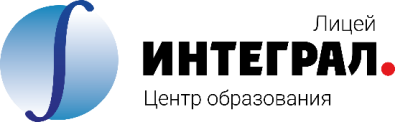 муниципальное автономное общеобразовательное учреждение города НовосибирскаЦентр образования «Лицей ИНТЕГРАЛ»630090, г. Новосибирск                                                                                                   тел: 330-28-30ул. Жемчужная, 16                                                                                                                                                                                                                                                                                                        План профилактической работы по предотвращению террористических актовна 2022-2023 учебный год.Ознакомлены:                                         /Трофимова Е.Г,  заместитель директора по ВР                              __________________/Михеенко И.В., заместитель директора по АХР                 Приложение ___к приказу директора МАОУ ЦО «Лицей ИНТЕГРАЛ»от ____08.2022 №_____ДУтверждаюдиректор__________________Леонтьева А.М.№п/пНаименование мероприятийСрок выполненияМесто проведенияИсполнительОтметка о выполнении1234561.Издание нормативных документов, приказов:«О назначении ответственного по АТЗ»,«О назначении ответственного по ПБ», «О создании антитеррористической группы, утверждении системы работы по противодействию терроризму и экстремизму, утверждении Положения о антитеррористической группе»Август: 06-10.08.2022МАОУ ЦО «Лицей ИНТЕГРАЛ»Трофимова Е.Г., зам дир. по  ВР.2.Работа с педагогическим составом школы:- доведение изданных приказов,- инструктаж по чрезвычайным ситуациям (Тема № 002, 003, 006, 012-019, см. приложение),- провести занятия с учителями школы к проявлениям бдительности  к бесхозным предметам, наблюдательности к посторонним лицам в школе и регулированию поведения учащихся.В теченииГода:каждый последний четверг месяца23.09.2228.10.2225.11.2223.12.2127.01.2324.02.2323.03.2328.04.2326.05.23МАОУ ЦО «Лицей ИНТЕГРАЛ»Трофимова Е.Г., зам дир. по  ВР,Михеенко И.В., зам дир. по  АХР3. Работа с учащимися школы:- о  действии в случае обнаружения
подозрительных предметов, содержащих опасность для жизни и здоровья
окружающих;- по правилам пожарной безопасности;- по правилам электробезопасности;- по правилам дорожно –транспортной безопасности;- по правилам безопасности на воде и на льду;- по правилам безопасности на спортивной площадке;- по правилам безопасности при обнаружении взрывчатых веществ и подозрительных предметов;- по правилам безопасности при угрозе террористического акта;- по правилам поведения в экстремальных ситуациях ГО ЧС;- по правилам безопасного поведения на железной дороге;- по правилам поведения во время каникул.-проведения занятий по учебно-тренировочным эвакуациям в условиях ЧСВ течениегода: каждый первый классный час месяца:01-04.09.22,01-06.11.22,01-04.12.2217-22.01.23,09-12.03.23,04-09.04.23,03-07.05.23,01-04.06.23 (ЛДП)МАОУ ЦО «Лицей ИНТЕГРАЛ»классные руководители,зам.дир. по АХР Михеенко И.В.,зам. дир. по ВР Трофимова Е.Г.Михеенко И.В., зам. дир. по АХР4. Совершенствование инженерно-технической защиты учреждения:- провести регламент видеосистемы…- заменить пришедшие в негодность лампы по периметру освещения школы…Август05-10.08.2021МАОУ ЦО «Лицей ИНТЕГРАЛ»Михеенко И.В., зам. дир. по АХР5.Обновить наглядную агитацию в помещениях школы:-разместить на стенде по безопасности телефоны аварийных и специальных служб, правила поведения в условиях ЧС, первая медицинская помощь и т.п.(1 этаж школы);-обновить материалы по АТЗ, инструкцииАвгуст05-10.08.2022МАОУ ЦО «Лицей ИНТЕГРАЛ»Трофимова Е.Г., зам дир. по  ВР,Михеенко И.В., зам дир. по  АХР